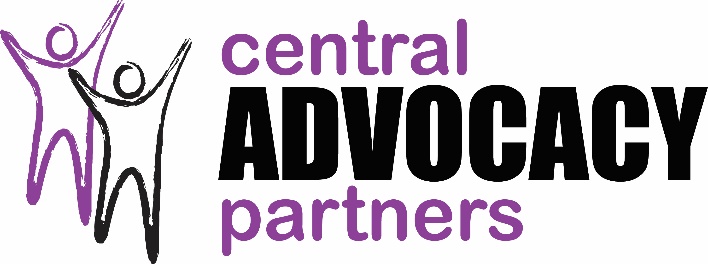 EMPLOYMENT APPLICATIONPOSITION: Advocacy Worker- Survivors ProjectAll information provided by applicants will be treated as confidential.  Full and accurate details are required.  Any inaccuracy or omission in the information supplied may prejudice employment.You should attempt to answer all relevant questions as fully as possible telling us what you could bring to the post and it is strongly recommended that you read the guidance notes.Data ProtectionInformation provided herein will be processed as part of your application for employment and held on computer, while relevant for this purpose. Returning this form will be considered as consent to our processing and recording this information.1. Personal Details2.Employment HistoryCurrent or most recentPreviousAdd a new row to table by selecting the last cell and then pressing Tab.3.References Please give the names and addresses of two people who may be contacted for a reference.  One must be your current or most recent employer. 4.Education and TrainingQualifications (obtained at school, college, university)Add a new row to table by selecting the last cell and then pressing Tab.Membership of Professional BodiesAdd a new row to table by selecting the last cell and then pressing Tab.Other Qualifications and TrainingAdd a new row to table by selecting the last cell and then pressing Tab.5.Supporting StatementsPerson SpecificationValues6.Equal Opportunities Recruitment MonitoringCentral Advocacy Partners is committed to developing positive policies to promote Equal Opportunities in employment.To assist us to monitor the effectiveness of this policy, we should be grateful if you would provide the following details (if applicable). There is no requirement for you to complete this section. If you prefer not to, it will have no impact on your application.This information is completely confidential and is used to ensure that employment opportunities are equally available to all suitably qualified candidates. This section will be removed prior to short listing. The information you give is confidential and does not constitute any part of the selection process. 7.Disclosure of Criminal ConvictionsDue to the nature of the work and the people you will be working with, this post is exempt from the Rehabilitation of Offenders Act 1974.Add a new row to table by selecting the last cell and then pressing Tab.8.Protecting Vulnerable Groups SchemeThis post is subject to checks under the Protecting Vulnerable Groups Scheme.9.Entitlement to Work in the United Kingdom10.DeclarationI declare that to the best of my knowledge and belief the information given on this form is correct:Please note, if any particulars given by you in this application are found to be false, or you wilfully omit or suppress any material facts, you may be liable to dismissal if appointed. This post is subject to satisfactory disclosure checks.Central Advocacy Partners is an equal opportunities employerCentral Advocacy Partners is an equal opportunities employerCentral Advocacy Partners is an equal opportunities employerCentral Advocacy Partners is determined to ensure that employment opportunities are equally available to all suitably qualified candidates.  We will provide any additional facilities for assistance.  Should you require such assistance please telephone us to arrange this.  Assistance can also be given if you have difficulty in completing the application form.Central Advocacy Partners is determined to ensure that employment opportunities are equally available to all suitably qualified candidates.  We will provide any additional facilities for assistance.  Should you require such assistance please telephone us to arrange this.  Assistance can also be given if you have difficulty in completing the application form.Central Advocacy Partners is determined to ensure that employment opportunities are equally available to all suitably qualified candidates.  We will provide any additional facilities for assistance.  Should you require such assistance please telephone us to arrange this.  Assistance can also be given if you have difficulty in completing the application form.Disability is defined as a physical or mental impairment that has a substantial and long-term adverse effect on a person’s ability to carry out normal, day-to-day activities. In these terms. Disability is defined as a physical or mental impairment that has a substantial and long-term adverse effect on a person’s ability to carry out normal, day-to-day activities. In these terms. Disability is defined as a physical or mental impairment that has a substantial and long-term adverse effect on a person’s ability to carry out normal, day-to-day activities. In these terms. Any applicant with a disability meeting the essential criteria for a job will be guaranteed an interview.Any applicant with a disability meeting the essential criteria for a job will be guaranteed an interview.Any applicant with a disability meeting the essential criteria for a job will be guaranteed an interview.I consider myself to have a disability YES NOSurnameForename(s) Address Post CodeAddress Tel. NoEmailDo you have a full driving license?     Do you have a full driving license?      YES NONational Insurance Number National Insurance Number Name of employerAddressJob TitleDate appointed current post:Notice required (or date left)SalaryReason for wishing to leaveBrief description of duties and responsibilities:Name and address of EmployerJob Title and brief description of duties and responsibilitiesDates
from/toReason for leavingTell us about any changes in career path, gaps in employment, relocations etc.NameNameRelationshipRelationshipPositionPositionAddress	AddressTel. NoTel. NoEmailEmailUnless stated here, it will be assumed that all referees will be approached as soon as an offer is made.Unless stated here, it will be assumed that all referees will be approached as soon as an offer is made.Unless stated here, it will be assumed that all referees will be approached as soon as an offer is made.Qualifications/SubjectResults/GradesDateProfessional bodies you hold a current membership for (SSSC, NMC etc)	Registration numberPlease give brief details relevant to this postDateWhat do you feel your learning needs would be for this post?Using the information in the job description and person specification, tell us how your experience, skills and training in a paid or unpaid capacity relate to and make you the right person for this post. (max. 500 words)CAP is a member led, values-based charity, committed to the principles of empowerment, equality, human rights and inclusion. Our mission is for people with learning disabilities/ difficulties or autism to have valued and fulfilled lives. Please give examples of how your own values coincide with CAP’s.  (max. 500 words)I define my gender as: Male      Female      Prefer not to say      Other:Ethnic group I identify as: Black: Asian/ SE Asian Black: African/ Caribbean Black: British/ European/ Other White: British/ European/ Other White: Irish Mixed Other UnknownWhich of the following best describes your sexual orientation? Heterosexual/straight Bi/bisexual Gay/lesbian Prefer not to say If you prefer to use another term, please provide this here:Age Group: 25 or under 26 – 35 36 – 45 46 – 55 56 or overDo you consider yourself to have a disability? Yes      NoHave you ever been charged with or convicted of a criminal offence? (Include driving offences)Have you ever been charged with or convicted of a criminal offence? (Include driving offences) Yes Yes NoHave any police enquiries been undertaken following allegations made against you?Have any police enquiries been undertaken following allegations made against you? Yes Yes NoIf you have answered Yes to either question,  please provide full details below:If you have answered Yes to either question,  please provide full details below:If you have answered Yes to either question,  please provide full details below:If you have answered Yes to either question,  please provide full details below:If you have answered Yes to either question,  please provide full details below:DateExplain in full the nature of each charge, conviction, or police enquiryExplain in full the nature of each charge, conviction, or police enquiryPenalty imposedPenalty imposedAre you a member of the Protecting Vulnerable Groups Scheme for regulated work?Are you a member of the Protecting Vulnerable Groups Scheme for regulated work?Are you a member of the Protecting Vulnerable Groups Scheme for regulated work? YesMy scheme membership number is: YesAnd is in relation to regulated work with: Children Protected adults   Both children & protected adults NoI am not a scheme memberI am not a scheme memberAre you entitled to work in the UK? Yes NoSignedDate(electronic submissions – type above & sign later)(electronic submissions – type above & sign later)(electronic submissions – type above & sign later)(electronic submissions – type above & sign later)How did you learn of this vacancy?☐ Good Moves☐ Indeed☐ Find a Job (Jobcentre)☐ My Job Scotland☐ Other: